EVOLUCION DE LOS ACTIVOS EN CINCO RUEDAS 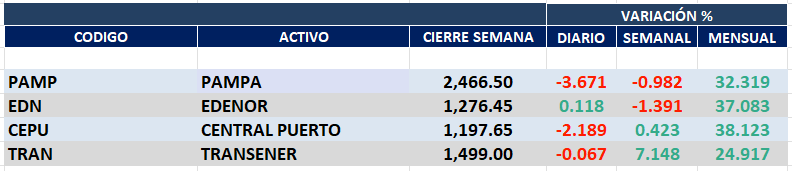 Dispar comportamiento semanal en el sector de UTILITIES en el mercado local y muy positivo  en N.Y. TRAN cierra en $ 1.499,00 positiva el 7.15% respecto del cierre anterior. PAMP cierra en $ 2.466,50 con cierre negativo de -0.98% y su ADR cierra en         us$ 49.94 arriba el 4.52% respecto el cierre anterior.                                                                                                                          EDN finaliza la semana en $ 1.276,45 con baja de 22.03% respecto de la semanaanterior y en N.Y. queda en us$ 20.05 arriba el 1.67%.                                                                                                                          CEPU finaliza en $ 1.197,65 subiendo 0.42% en pesos y en N.Y. cierra en us$ 9.49 con suba de 4.04% respecto del cierre semanal anterior.SE MANTIENEN POSICIONES COMPRADAS EN TRAN, PAMP, EDN Y CEPU.PAMP (Cierre al 26/01/2024 $ 2.466,50)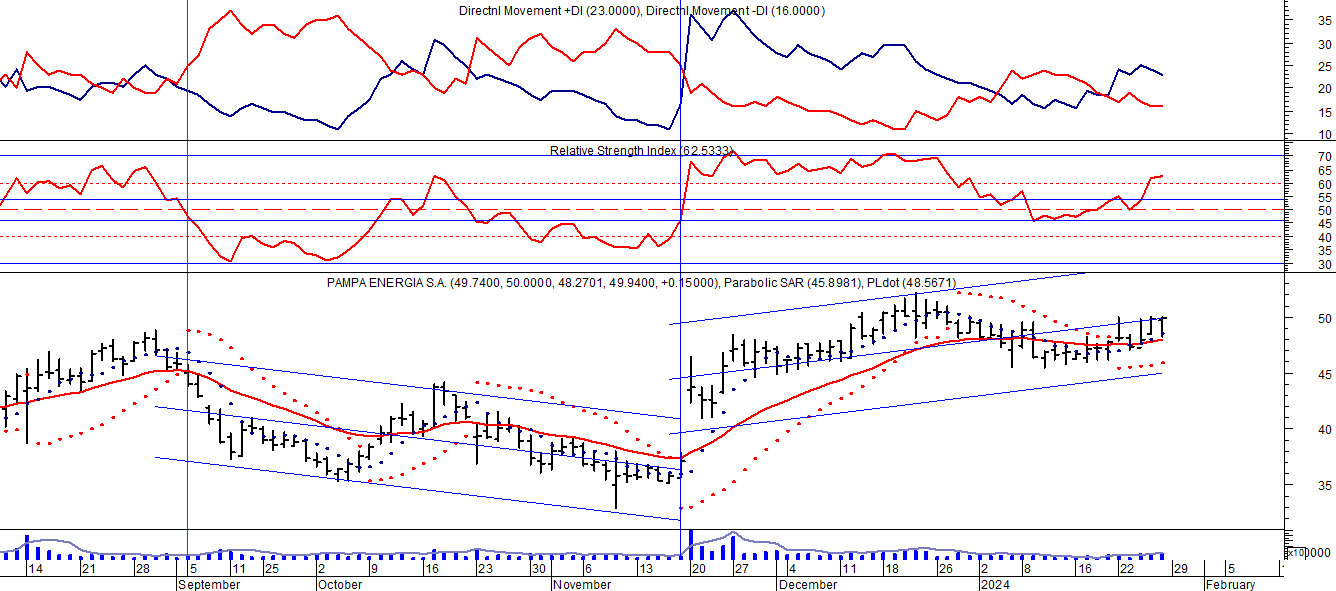 EDENOR (Cierre al 26/01/2024 $ 1.276,45)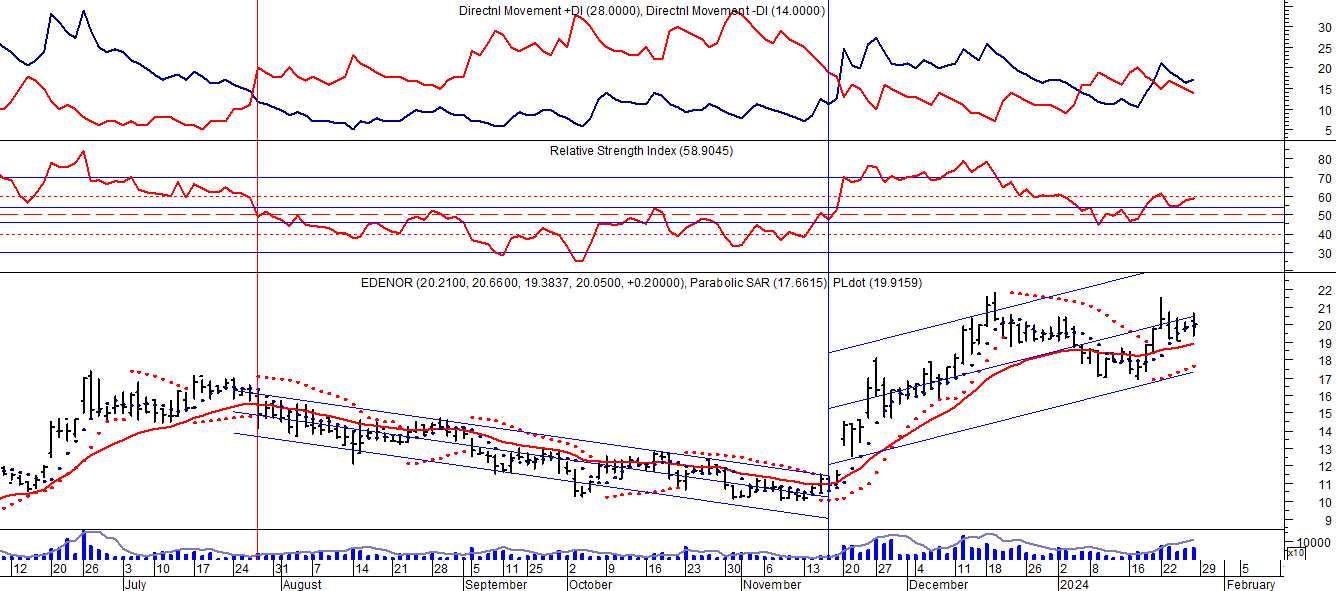 Señal de compra el 15/08/2018 en $ 44,00.Señal de venta el 20/02/2019 en $ 53,00.Señal de compra el 18/12/2019 en $ 21,00.Señal de venta el 24/01 en $ 22,50.Señal de compra el 27/04 en $ 16.00.Señal de venta el 24/08 en $ 23.50.Señal de compra el 30/09 en $ 22,00.Señal de venta el 19/11 en $ 27,00.Señal de compra el 26/11 en $ 26,50.Señal de venta el 04/12 en $ 27,00.Señal de compra el 05/04 en $ 26,00.Señal de venta el 6/07 en $ 38,00.Señal de compra el 21/07 en $38,00.Señal de venta el 09/11 en $ 68,00.TRAN (Cierre al 26/01/2024 $ 1.499,00)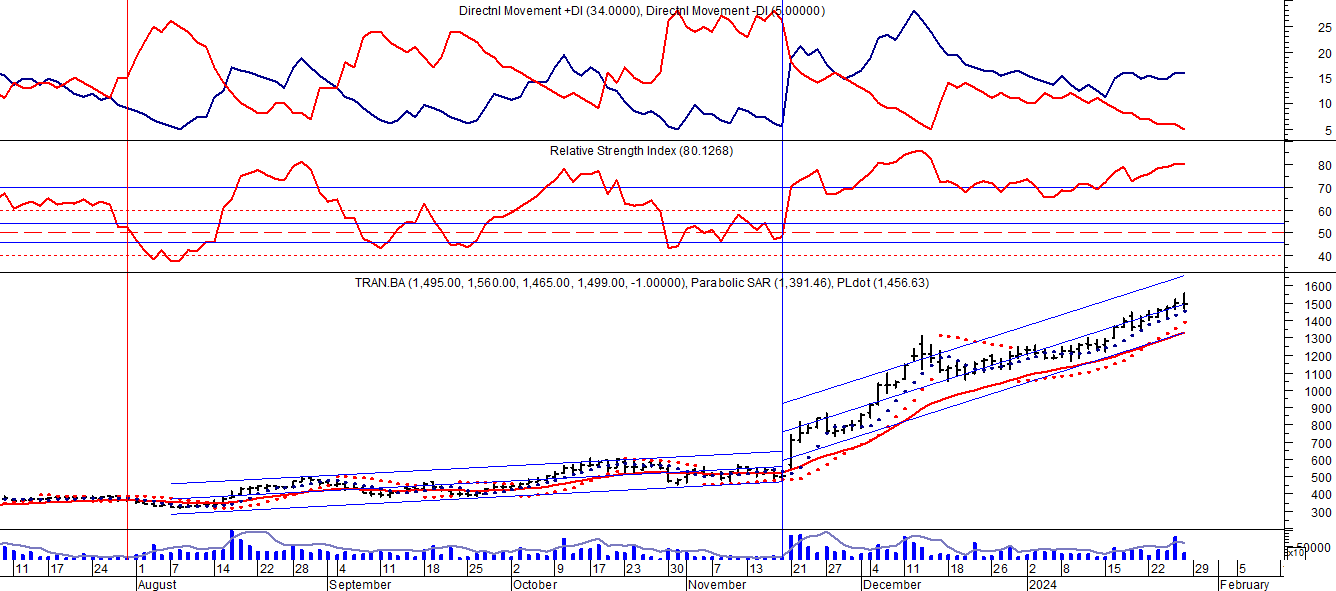 Señal de compra el 03/05 en $ 36,00.Señal de venta el 12/08 en $ 24,00.Señal de venta el 7/02 en $ 28,00.Señal de compra el 27/04 en $ 20,00.Señal de venta el 12/06 en $ 26,00Señal de compra el 06/07 en $ 25,00.Señal de venta el 25/08 en $ 25,50.Señal de compra el 24/09 en $ 24,50.Señal de venta el 18/11 en $ 28,00.Señal de compra el 26/11 en $ 27,50.Señal de venta el 17/12 en $30,00Señal de compra el 26/04 en $ 24,00.Señal de venta el 12/11 en $ 61,00.Señal de compra el 28/01 en $ 52,00.Señal de venta el 11/03 en $ 65,00.Señal de compra el 24/05 en $ 51,00.Señal de venta el 15/06 en $ 54.00.CEPU (Cierre al 26/01/2024 $ 1.197,65)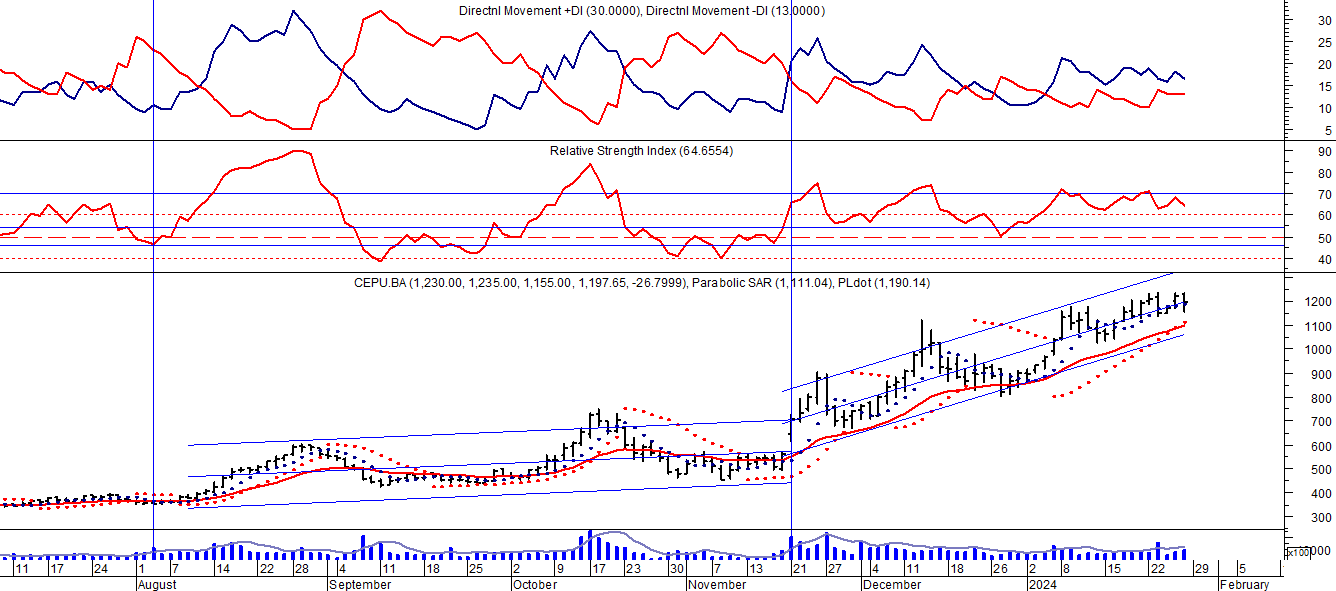 Señal de compra el 14/04 en $ 23,00.Señal de venta el 12/06 en $ 30,00.Señal de compra el 06/07 en $ 30,00.Señal de venta el 03/09 en $ 31.00.Señal de compra el 28/09 en $ 30,00.Señal de venta el 14/12 en $ 39,00.Señal de compra el 20/05 en $ 33,00.Señal de venta el 16/11 en $ 78,00.Señal de compra el 11/01 en $ 67,20.Señal de venta el 29/04 en $ 80,00.Señal de compra en $ 75,00.Señal de venta el 08/06 en $ 80,00.Señal de compra el 05/07 en $ 82,00.Señal de venta el 23/09 en $ 134,00.Señal de compra el 24/10 en $ 134,00.Señal de venta el 02/03 en $ 225,00.Señal de compra el 05/04 en $225,00.Señal de venta el 06/09 en $500,00.Señal de compra el 02/10 en $470,00.Señal de venta el 26/10 en $560,00.Señal de compra el 17/11 en $570,00.